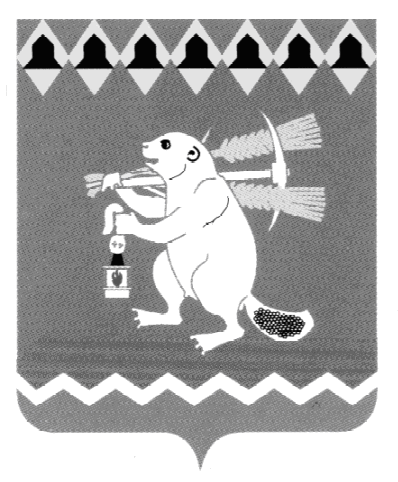 Администрация Артемовского городского округа ПОСТАНОВЛЕНИЕот                                                                                                                 №      -ПАО внесении изменения в перечень муниципальных (государственных) услуг, которые являются необходимыми и обязательными для предоставления на территории Артемовского городского округа и подлежат переводу в электронный видВ связи с необходимостью внесения изменений в перечень муниципальных (государственных) услуг, которые являются необходимыми и обязательными для предоставления на территории Артемовского городского округа и подлежат переводу в электронный вид, в соответствии Федеральным законом от 27 июля 2010 года № 210-ФЗ «Об организации предоставления государственных и муниципальных услуг», руководствуясь статьями 30, 31 Устава Артемовского городского округа,ПОСТАНОВЛЯЮ:Внести в перечень муниципальных (государственных) услуг, которые являются необходимыми и обязательными для предоставления на территории Артемовского городского округа и подлежат переводу в электронный вид, утвержденный постановлением Администрации Артемовского городского округа от 17.08.2018 № 869-ПА, с изменениями, внесенными постановлениями Администрации Артемовского городского округа от 26.11.2018 № 1278-ПА, от 08.02.2019 № 130-ПА, от 28.05.2019              № 586-ПА, от 19.07.2019 № 799-ПА, от 11.09.2019 № 1017-ПА, от 16.12.2019   № 1454-ПА, от 14.02.2020 № 174-ПА, от 13.03.2020 № 263-ПА, от 14.04.2020  № 371-ПА, от 15.05.2020 № 496-ПА, от 06.08.2020 № 756-ПА, от 09.10.2020       № 992-ПА, от 30.06.2021 № 496-ПА, (далее – Перечень)  следующие изменения:строки 9-14, 18, 23-48, 56, 62-64, 71 Перечня изложить в следующей редакции:2. Настоящее постановление вступает в силу с 01.10.2021.3. Постановление опубликовать в газете «Артемовский рабочий», разместить на Официальном портале правовой информации Артемовского городского округа (www.артемовский-право.рф), на официальном сайте Артемовского городского округа в информационно-телекоммуникационной сети «Интернет».4. Контроль за исполнением постановления возложить на первого заместителя главы Администрации Артемовского городского округа    Черемных Н.А.Глава Артемовского городского округа                                          К.М. Трофимов9Предоставление информации об очередности предоставления жилых помещений на условиях социального наймаУправление по городскому хозяйству и жилью Администрации Артемовского городского округа, территориальные органы Администрации Артемовского городского округа – территориальные управления10Прием заявлений, документов, а также постановка граждан на учет в качестве нуждающихся в жилых помещенияхУправление по городскому хозяйству и жилью Администрации Артемовского городского округа, территориальные органы Администрации Артемовского городского округа – территориальные управления11Предоставление жилого помещения муниципального жилищного фонда по договору найма в специализированном жилищном фондеУправление по городскому хозяйству и жилью Администрации Артемовского городского округа, территориальные органы Администрации Артемовского городского округа – территориальные управления12Выдача разрешения (отказа) нанимателю жилого помещения по договору социального найма на вселение нового члена семьи (временных жильцов)Управление по городскому хозяйству и жилью Администрации Артемовского городского округа, территориальные органы Администрации Артемовского городского округа – территориальные управления13Предоставление жилого помещения муниципального жилищного фонда по договору социального наймаУправление по городскому хозяйству и жилью Администрации Артемовского городского округа, территориальные органы Администрации Артемовского городского округа – территориальные управления14Предоставление гражданам жилых помещений в связи с переселением их из ветхого жилищного фонда и зон застройки (сноса)Управление по городскому хозяйству и жилью Администрации Артемовского городского округа, территориальные органы Администрации Артемовского городского округа – территориальные управления18Признание молодых семей нуждающимися в улучшении жилищных условийУправление по городскому хозяйству и жилью Администрации Артемовского городского округа, территориальные органы Администрации Артемовского городского округа – территориальные управления23Оформление документов по обмену жилыми помещениямиУправление по городскому хозяйству и жилью Администрации Артемовского городского округа, территориальные органы Администрации Артемовского городского округа – территориальные управления24Выдача выписки из похозяйственной книгиотдел экономики, инвестиций и развития Администрации Артемовского городского округа, территориальные органы Администрации Артемовского городского округа – территориальные управления25Прием заявлений и выдача документов о согласовании переустройства и (или) перепланировки помещений в многоквартирных домахУправление  архитектуры и градостроительства Администрации Артемовского городского округа26Принятие документов, а также выдача разрешений о переводе или об отказе в переводе жилого помещения в нежилое или нежилого помещения в жилое помещениеУправление  архитектуры и градостроительства Администрации Артемовского городского округа27Присвоение адреса объекту недвижимостиУправление  архитектуры и градостроительства Администрации Артемовского городского округа28Выдача разрешений на ввод в эксплуатацию объектов капитального строительстваУправление  архитектуры и градостроительства Администрации Артемовского городского округа29Выдача разрешений на строительство объектов капитального строительстваУправление  архитектуры и градостроительства Администрации Артемовского городского округа30Выдача разрешений на установку и эксплуатацию рекламных конструкцийУправление  архитектуры и градостроительства Администрации Артемовского городского округа31Утверждение схемы расположения земельного участка или земельных участков на кадастровом плане территорийУправление  архитектуры и градостроительства Администрации Артемовского городского округа32Выдача градостроительных планов земельных участковУправление  архитектуры и градостроительства Администрации Артемовского городского округа33Предоставление разрешения на отклонение от предельных параметров разрешенного строительства, реконструкции объекта капитального строительства на территории Артемовского городского округаУправление  архитектуры и градостроительства Администрации Артемовского городского округа34Предоставление разрешений на условно разрешенный вид использования земельного участка или объекта капитального строительстваУправление  архитектуры и градостроительства Администрации Артемовского городского округа35Предоставление сведений, документов и материалов, содержащихсяв государственной информационной системе обеспечения градостроительной деятельности Свердловской областиУправление  архитектуры и градостроительства Администрации Артемовского городского округа36Предоставление информации об объектах недвижимого имущества, находящихся в  муниципальной собственности и предназначенных для сдачи в арендуУправление  муниципальным имуществом Администрации Артемовского городского округа37Предоставление земельных участков гражданам для индивидуального жилищного строительства, ведения личного подсобного хозяйства в границах населенного пункта, садоводства, гражданам и крестьянским (фермерским) хозяйствам для осуществления крестьянским (фермерским) хозяйством его деятельностиУправление  муниципальным имуществом Администрации Артемовского городского округа38Предоставление в собственность, постоянное (бессрочное) пользование, безвозмездное пользование, аренду земельных участков из состава земель, государственная собственность на которые не разграничена, из земель, находящихся в собственности муниципального образования, без проведения торговУправление  муниципальным имуществом Администрации Артемовского городского округа39Предоставление в собственность, постоянное (бессрочное) пользование, безвозмездное пользование, аренду земельных участков из состава земель, государственная собственность на которые не разграничена, из земель, находящихся в собственности муниципального образования, на которых расположены здания, сооружения, собственникам таких зданий, сооружений, либо помещений в нихУправление  муниципальным имуществом Администрации Артемовского городского округа40Предоставление муниципального имущества в аренду без проведения торговУправление  муниципальным имуществом Администрации Артемовского городского округа41 Предоставление однократно бесплатно в собственность земельных участков гражданам для индивидуального жилищного строительстваУправление  муниципальным имуществом Администрации Артемовского городского округа42Отчуждение недвижимого имущества, находящегося в муниципальной собственности и арендуемого субъектами малого и среднего предпринимательстваУправление  муниципальным имуществом Администрации Артемовского городского округа43Отчуждение объектов муниципальной собственностиУправление  муниципальным имуществом Администрации Артемовского городского округа44Предоставление земельных участков в собственность, аренду из состава земель, государственная собственность на которые не разграничена, и земель, находящихся в собственности Артемовского городского округа, по результатам торговУправление  муниципальным имуществом Администрации Артемовского городского округа45Предварительное согласование предоставления земельного участка из состава земель, государственная собственность на которые не разграничена, из земель, находящихся в собственности Артемовского городского округаУправление  муниципальным имуществом Администрации Артемовского городского округа46Выдача разрешений на использование земель или земельного участка из состава земель, государственная собственность на которые не разграничена, и земель, находящихся в собственности Артемовского городского округаУправление  муниципальным имуществом Администрации Артемовского городского округа47Предоставление земельных участков в аренду гражданам, имеющим право на первоочередное или внеочередное приобретение земельных участков в соответствии с федеральными законами, законами Свердловской областиУправление  муниципальным имуществом Администрации Артемовского городского округа48Принятие граждан на учет в качестве лиц, имеющих право на предоставление в собственность бесплатно земельных участков для индивидуального жилищного строительства Управление  муниципальным имуществом Администрации Артемовского городского округа56Выдача выписки из домовой книгиотдел организации и обеспечения деятельности Администрации Артемовского городского округа, территориальные органы Администрации Артемовского городского округа – территориальные управления62Выдача уведомления о соответствии (несоответствии) указанных в уведомлении о планируемом строительстве объекта индивидуального жилищного строительства или садового дома параметрам и допустимости размещения объекта индивидуального жилищного строительства или садового дома на земельном участкеУправление  архитектуры и градостроительства Администрации Артемовского городского округа63Уведомление об изменении параметров планируемого строительства или реконструкции объекта индивидуального жилищного строительства или садового домаУправление  архитектуры и градостроительства Администрации Артемовского городского округа64Выдача уведомления о соответствии (несоответствии) построенного или реконструированного объекта индивидуального жилищного строительства или садового дома требованиям законодательства о градостроительной деятельностиУправление  архитектуры и градостроительства Администрации Артемовского городского округа65Выдача разрешения (ордера) на производство земляных работМуниципальное казенное учреждение Артемовского городского округа «Жилкомстрой», территориальные органы Администрации Артемовского городского округа – территориальные управления 71Предоставление социальной выплаты гражданам, имеющим трех и более детей, взамен земельного участка, находящегося в муниципальной собственности, или земельного участка, право государственной собственности на который не разграничено, расположенного на территории Артемовского городского округа, предоставляемого для индивидуального жилищного строительства в собственность бесплатноУправление  муниципальным имуществом Администрации Артемовского городского округа